Service action sociale21 avenue de GenèveCS 8902774987 Annecy Cedex 9www.caf.frINFORMATIONS NECESSAIRES POUR LA FORMALISATION DE L’AUTORISATION DE FONCTIONNEMENT D’UN ÉTABLISSEMENT D’ACCUEIL DU JEUNE ENFANT (EAJE)Merci de renseigner les informations d’ouverture :COORDONNEES DE L’EAJENom de l’EAJE : Adresse : Téléphone :  et   (2 numéros obligatoires)Adresse courriel : IDENTITE DU GESTIONNAIRE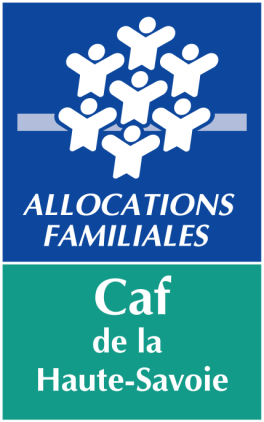 Statut du gestionnaire :        SAS       SARL    SASU      association     Collectivité publique  autre, précisez  Nom du gestionnaire : Représenté par Mr/Mme : Adresse : Téléphone : 	Adresse courriel : Personne en charge du suivi du dossier :Adresse (si différente) : Téléphone :  	Adresse courriel : S’agit-il d’une délégation de service public :  oui            nonNombre de places autorisées : DIRECTION DE L’ÉTABLISSEMENTDirection assurée par :   un.e directeur.rice       un.e responsable technique       un.e référent.e technique Nom de la personne en charge de la direction de l’établissement :Qualification/diplôme de la personne en charge de la direction de l’établissement :Temps consacré à la direction en ETP :  Temps consacré aux enfants en ETP : Cette personne exerce-t-elle une de ces fonctions pour un ou plusieurs autres établissements ?                   non               oui      Si oui, lequel/lesquels :  Le référent santé et accueil inclusif : Nom de la personne en charge de cette mission : Diplôme : Temps consacré à ces missions :  heures annuellesPour les crèches de plus de 24 places, cette personne assure-t-elle également la fonction d’accompagnant santé ?    non                         oui      Si oui, à quelle hauteur :  ETP Âge des enfants accueillis, préciser la tranche d’âge :  La règle d’encadrement choisie : 	1 professionnel pour 5 enfants non marcheurs et 1 professionnel pour 8 enfants marcheurs 1 professionnel pour 6 enfants  Les jours et horaires d’ouverture--------------------------------------------Date :  	Signature (précédée de la mention « certifié exact ») et cachetLe dossier complet devra être adressé à : Caisse d’allocations familialesMonsieur le Directeur de la CAFAUTORISATION EAJE21, avenue de Genève – CS 8902774 987 ANNECYOuappui.creches@caf74.caf.fr à l’attention de Monsieur le Directeur de la Caisse d’allocations familiales de Haute-SavoieLa CAF de Haute-Savoie ayant désigné un Délégué à la protection des données (DPO), met en œuvre un traitement de données à caractère personnel vous concernant. Ce traitement est nécessaire pour permettre à la CAF l’exercice des missions qui lui sont déléguées par le Conseil départemental, à savoir l’examen des demandes d’autorisation d’ouverture et de contrôle des EAJE. Le traitement est réalisé sur la base du décret n° 2022-566 du 15 avril 2022 relatif à l’expérimentation de nouvelles coopérations entre autorités compétentes en matière de services aux familles. Les personnes accédant à ces données sont les agents habilités au sein de la CAF et de la CNAF. Les données sont conservées pendant le temps de l’expérimentation prévue par le décret n° 2022-566 du 15 avril 2022.Conformément au Règlement général sur la protection des données (RGPD), vous disposez de droits sur vos données personnelles (droit d’accès, de rectification, d’opposition et à la limitation) que vous pouvez exercer auprès du directeur de la CAF de Haute-Savoie. Si après avoir contacter la CAF vous estimez que vos droits ne sont pas respectés, vous pouvez adresser une réclamation à la Cnil : Commission Nationale Informatique et Libertés (CNIL) – 3, Place de Fontenoy TSA – 80715 – 75334 PARIS CEDEX07.ACTION SOCIALETél. 04 50 88 67 78 Courriel : appui.creches@caf74.caf.frCadre réservé à la CafDate d’arrivée : ………………..……………..Date de complétude : ……………………….Jours d’ouvertureHoraires d’ouverture lundi mardi mercredi jeudi vendredi samedi dimanche